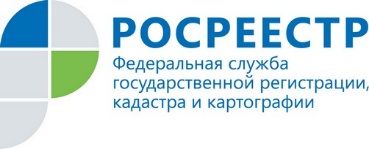 Как получить выписку о координатах пунктов ГГСЗа 9 месяцев 2019 года Управлением Росреестра по Ярославской области предоставлено 226 выписок о координатах пунктов государственной геодезической сети (ГГС) в местной системе координат МСК – 76, в которых содержались сведения о 2034 пунктах. С 1 октября 2019 года для получения сведений о координатах пунктов ГГС в системе координат МСК-76 необходимо обратиться ФГБУ «Центр геодезии, картографии и ИПД».Получение выписки о пунктах геодезической сети возможно после рассмотрения заявления, которое предоставляется в Учреждение одним из наиболее удобных способов:- по электронной почте zayavka@nsdi.rosreestr.ru;- при личном посещении учреждения (г. Москва, ул. Онежская, д. 26) или его региональных отделов;- почтовым отправлением по адресу: 125413, г. Москва, ул. Онежская, д.26.